How to set up a password for your Mac in 4 easy steps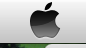 1. Go to the Apple icon in the top left corner of the your screen 2. System preferences (4th row down) click Users & Group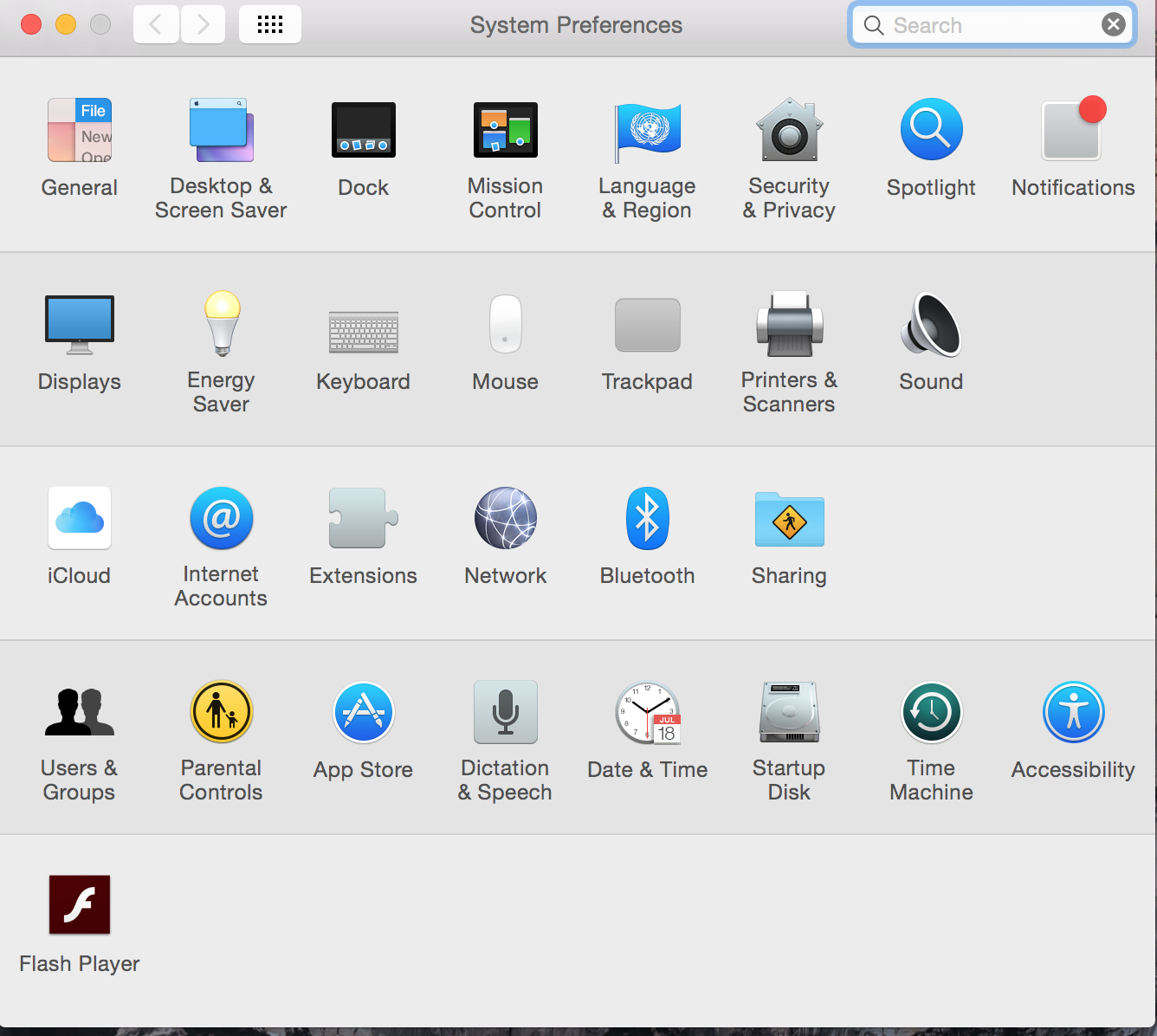 3. Click Change Password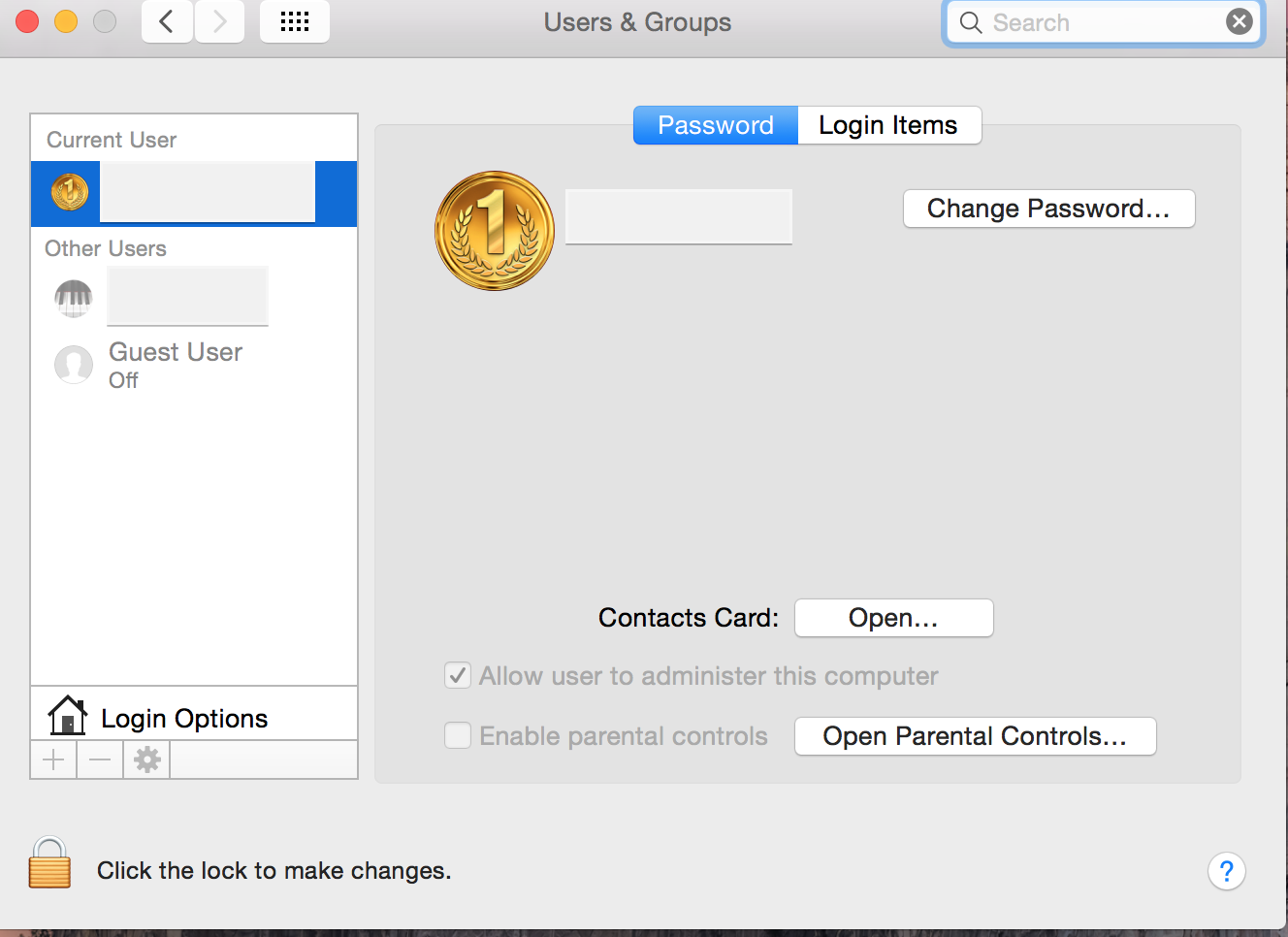 4. Next Screen: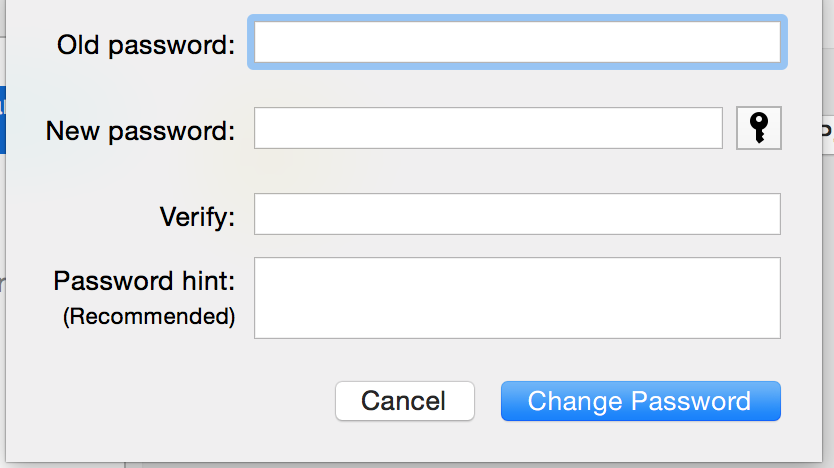 Leave old password field blankPick your new password (8 characters include one capital and one digit)Save passwordRestart your computer